Certificado para el cálculo de Retención en la Fuente por Honorarios y Servicios personas naturales(Art. 383 E.T. adicionado Art. 17 Ley 1819/2016)Medellín, xxx de xxxx de 2019SeñoresXXXXXXXXXXXMedellínYo XXXXXXXXXXX, identificado(a) con cédula de ciudadanía N° xxxxxxxx, con el fin de dar cumplimiento a lo dispuesto en el Art. 383 del E.T. y adicionado con el Art. 17 de la Ley 1819 de 2016, bajo la gravedad de juramento (Art. 442 del Código Penal)INFORMO QUE:Mis ingresos brutos provienen de rentas por honorarios o servicios, cuyo contrato supera 3.300 UVT ($109.414.800)                                                                         Si                         No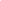 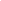 He vinculado menos de dos (2) trabajadores asociados a la actividad contratada.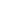                                                                         Si                           No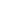 Con el fin de poder identificar la tarifa de Retención en la Fuente a aplicar, con base al Art. 383 del E.T., informo que mis ingresos totales en el año inmediatamente anterior son iguales o superiores a 1.400 UVT ($33.156 x 1.400 = 46.412.400).				          Si                           No 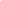 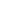 Para disminuir la base gravable de la retención en la fuente, adiciono la siguiente información relacionada con los siguientes pagos efectuados en el presente mes:En constancia de lo anterior firmo en la ciudad de Medellín, a los , xxx del mes de xxxx del año 2019Nombres y apellidos:  _________________________________Firma: _____________________________________________CC N° ______________________________________________Dirección: __________________________________________Teléfono: _____________________________________ConceptoValorSalud obligatoriaPensión obligatoriaAhorro pensión voluntariaAhorro cuenta AFCMedicina prepagadaIntereses de vivienda / Leasing habitacionalDependientes